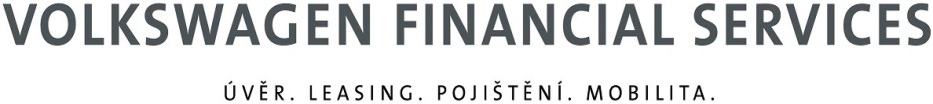 DODATEK č. 6 KE SMLOUVĚ O OPERATIVNÍM LEASINGU  č. 876826                                               uzavřený níže uvedeného dne měsíce a roku mezi smluvními stranami:ŠkoFIN, s.r.o., IČO : 45805369 se sídlem: Pekařská 6, 155 00 Praha 5kterou zastupují: XXXXXXXXXXXXXXXXXXXXbankovní spojení: XXXXXXXXXXXXXXXXXXXXXXXXXXXzaps. v obchodním rejstříku vedeném Městským soudem v Praze, oddíl C, vložka 11881(dále jen „společnost“)  a Všeobecná zdravotní pojišťovna České republiky, IČO : 41197518 se sídlem: Orlická 2020/4, 130 00 Praha 3 – Vinohradykterou zastupuje: Ing. Zdeněk Kabátek, ředitelk podpisu Dodatku č. 6 je pověřen: Ing. Marek Cvrček, ekonomický náměstek ředitele VZP ČRbankovní spojení: XXXXXXXXXXXXXXXXXXXXXXXXXXXXXXXXXXXXXXXXXXXXXXXXzřízena zákonem č. 551/1991 Sb., o Všeobecné zdravotní pojišťovně České republiky, není zapsána v obchodním rejstříku(dále jen „klient“)(společně též jako „smluvní strany“ nebo jednotlivě „smluvní strana“)1. Preambule 1.1.    Smluvní strany uzavřely dne 4. 9. 2014 Smlouvu o operativním leasingu číslo 876826 (dále jen „Smlouva“). Předmětem Smlouvy je vozidlo Škoda Superb Ambition DSG 2.0 TDI, číslo karoserie:  TMBAF73T0F9028127, RZ: 4AJ5779. 2. Změny a doplnění Nová doba trvání Smlouvy:    				71 měsícůNově stanovený konec Smlouvy:    			11. 10. 2020 Nově stanovený počet km za dobu Smlouvy:  	230 000 Měsíční leasingová splátka bez DPH:   		16 426,22 Kč Měsíční leasingová splátka vč. DPH:   		19 875,73 Kč 3. Závěrečná ustanovení 2.1.Smluvní strany se dohodly na změně doby trvání Smlouvy, stanoveného počtu najetých km za dobu trvání Smlouvy a dalších níže uvedených parametrů Smlouvy od 1. 4. 2020, s čímž obě smluvní strany souhlasí.                 3.1.3.2.Smluvní strany jsou si plně vědomy zákonné povinnosti uveřejnit dle zákona č. 340/2015 Sb., o zvláštních podmínkách účinnosti některých smluv, uveřejňování těchto smluv a o registru smluv (zákon o registru smluv) tento Dodatek č. 6, a to prostřednictvím registru smluv. Smluvní strany se dohodly, že tento Dodatek č. 6 zašle správci registru smluv k uveřejnění prostřednictvím registru smluv klient. Společnost bere na vědomí a výslovně souhlasí s tím, že s výjimkou ustanovení znečitelněných v souladu se zákonem o registru smluv bude uveřejněno úplné znění Dodatku č. 6.Tento Dodatek č. 6 nabývá platnosti dnem jeho podpisu poslední ze smluvních stran, účinnosti nabývá dnem jeho uveřejnění prostřednictvím registru smluv dle odstavce 3.1. tohoto článku. Dodatek č. 6 ze strany společnosti nebude podepsán a změna dle článku 2. tohoto Dodatku č. 6 nebude provedena v případě, že na Smlouvě bude evidována pohledávka po splatnosti vyšší než jedna splátka nájemného.3.3.Tento Dodatek č. 6 je vyhotoven ve třech stejnopisech s platností originálu, z nichž společnost obdrží jeden stejnopis a klient dva stejnopisy Dodatku č. 6. 3.4.Ostatní ustanovení Smlouvy ve smyslu předchozích dodatků a obchodních podmínek ke Smlouvě, která nejsou dotčena tímto Dodatkem č. 6, zůstávají v platnosti. V Praze dne ……………………...…….. V Praze  dne ..........................ŠkoFIN, s.r.o.    Všeobecná zdravotní pojišťovna České republiky…………………………………………… XXXXXXXXXXXXXXXXX…………………………………………….. Ing. Marek Cvrčekekonomický náměstek ředitele VZP ČR……………………………………………..XXXXXXXXXXXXXXXXX